NOM : ____________________________________PRENOM : _________________________________Vendredi 11 décembre 2020SEMAINE DE LA LAICITEDU 5 AU 11 DECEMBRE 20201ère demi-heureObserve le document transmis par la documentaliste et explique en quelques mots ce que signifie l’expression « République laïque » (Art 1 à 5)____________________________________________________________________________________________________________________________________________________________________________________________________________________________________________________________________________________________________________________________Lis la charte de la laïcité à l’école expliquée aux enfantsChoisis parmi les 15 articles de la charte celui qui te plaît le plus et recopie-le____________________________________________________________________________________________________________________________________________________________________________________________________________________________________________________________________________________________________________________________Rends-toi sur le blog du CDI et ouvre le Padlet consacré à la laïcitéRecherche une représentation de Marianne dans les arts (peinture, sculpture ou dessin de presse)Copie-colle une représentation de Marianne sur une clé USB et demande à la documentaliste de l’imprimerObserve les calligrammes Renseigne-toi sur les symboles de la République Divise une feuille A4 en 2 et colle la représentation de Marianne dans les ArtsPuis de l’autre côté de la feuille, dessine un calligramme qui représente l’un des symboles de la république avec l’article de la charte que tu avais sélectionné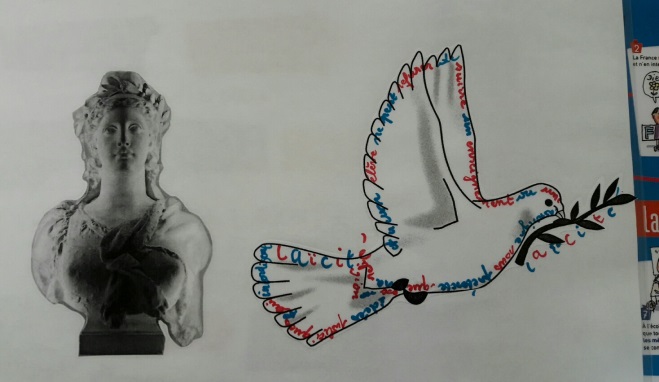 